Группа: 112 химияУрок: 79-80Тема: «Классификация химичсеких реакций. Решение задач».Химическая реакция — это превращение одних веществ (реагентов) в другие, отличающиеся по химическому составу или строению (продукты реакции).ПРИЗНАКИ ХИМИЧЕСКИХ РЕАКЦИЙХимическое превращение от физического всегда можно отличить по наличию одного или нескольких признаков:изменение цвета;выпадение осадка;выделение газа;образование слабодиссоциированных веществ (например, воды);выделение энергии (тепловой или световой).ТИПЫ КЛАССИФИКАЦИЙ ХИМИЧЕСКИХ РЕАКЦИЙСуществует несколько подходов к классификации химических реакций^по числу и составу реагирующих и образующихся веществпо изменению степени окисленияпо агрегатному состоянию реагирующих веществпо тепловому эффектупо участию катализаторапо направлению протекания реакцииРассмотрим их подробнее.КЛАССИФИКАЦИЯ  ПО ЧИСЛУ И СОСТАВУ РЕАГИРУЮЩИХ И ОБРАЗУЮЩИХСЯ ВЕЩЕСТВ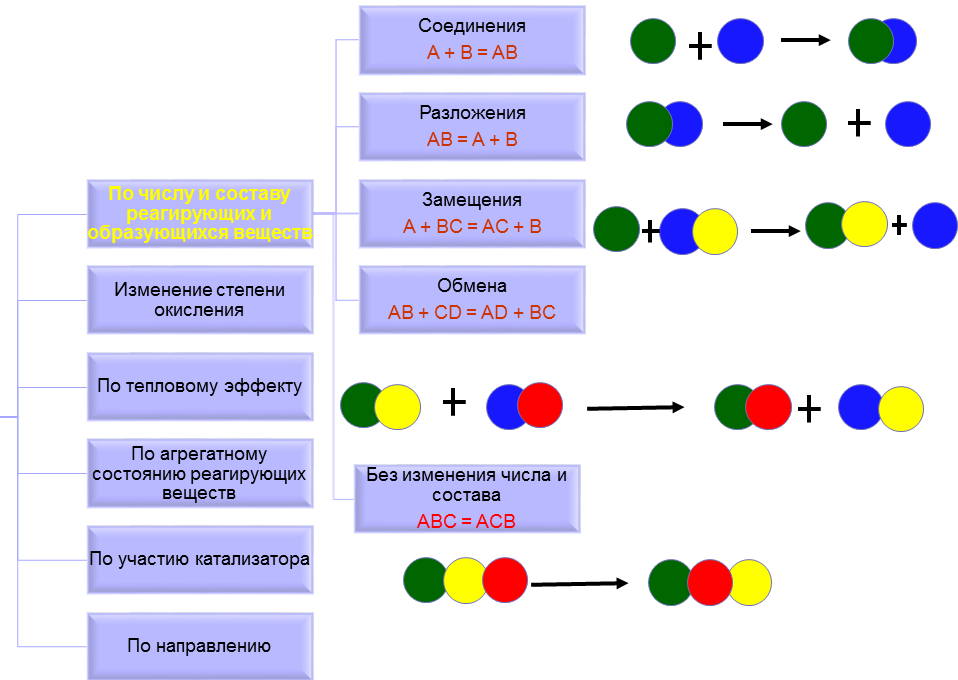 Например:CaO+CO2=CaCO3CaCO3=CaO+CO2Первая реакция является реакцией соединения (иногда говорят присоединения), поскольку из двух веществ получается одно. Во второй реакции, наоборот, из одного вещества получается два и это реакция разложения.В реакциях замещения простое вещество замещает один из элементов в сложном веществе, в результате чего получается новое просто вещество и новое сложное вещество. Например:2Al+Fe2O3=2Fe+Al2O3В реакциях обмена два сложных вещества обмениваются своими составными частями и образуется два новых сложных вещества:2NaOH+H2SO4=Na2SO4+2H2OКЛАССИФИКАЦИЯ  ПО ИЗМЕНЕНИЮ СТЕПЕНИ ОКИСЛЕНИЯОкислительно-восстановительные реакции (ОВР) — реакции, протекающие с изменением степеней окисления элемента(ов).В любой окислительно-восстановительной реакции (ОВР) всегда должен быть как минимум один элемент, повышающий степень окисления (восстановитель), и другой — понижающий степень окисления (окислитель).КЛАССИФИКАЦИЯ  ПО ТЕПЛОВОМУ ЭФФЕКТУТепловой эффект реакции — ΔQ — теплота, поглощаемая или выделяемая системой в ходе химической реакции.Экзотермические реакции — реакции, протекающие с выделением тепла (+Q)Самые типичные экзотермические реакции — это реакции горения:CH4+2O2=CO2+2H2O+QИногда энергетический "выигрыш" настолько велик, что происходит выделение и тепловой и световой энергии, что чаще всего принято называть взрывом. Например, горение метана в атмосфере воздуха.В случае, если на образование новых химических связей требуется энергия большая, чем выделилась при разрыве старых связей, то системе требуется дополнительная подача тепла.Эндотермические реакции — реакции, протекающие с поглощением тепла (-Q)Например,CaCO3→t,∘CCaO+CO2−QТермохимические уравнения — уравнения химических реакций с указанием теплового эффекта реакции.Подробнее термохимические уравнения будут рассмотрены в соответствующем разделе.КЛАССИФИКАЦИЯ  ПО АГРЕГАТНОМУ СОСТОЯНИЮ РЕАГЕНТОВНапомним, что существует четыре агрегатных состояния вещества: газ, жидкость, твердое и плазма (последнее встречается крайне редко). Реакции, протекающие в одной фазе называются гомогенными, например реакция между двумя растворами или между двумя газами. Реакции, протекающие на границе раздела фаз, называются гетерогенными.Граница раздела фаз присутствует в системе, образованной, например, жидкостью и твердым телом (металл и кислота), твердым телом и газом (гетерогенный катализ), двумя несмешивающимися жидкостями (масло и вода). Чаще всего химические реакции являются гетерогенными.Агрегатное состояние вещества обычно обозначается буквами русского алфавита нижним индексом в скобках : (г) — газ, (ж) — жидкость, (т) — твердое. КЛАССИФИКАЦИЯ  ПО НАЛИЧИЮ КАТАЛИЗАТОРАКатализатор — вещество, которое ускоряет скорость химической реакции, но само при этом не расходуется.Ингибитор — вещество, замедляющее или предотвращающее протекание химической реакции.Следует понимать, что катализатор участвует в реакции и претерпевает ряд изменений (каталитический цикл), превращается в промежуточные соединения, которые разрушаются к концу каталитического цикла, превращаясь в исходный катализатор. Поэтому иногда в учебниках встречается формулировка: "катализатор в реакции не расходуется".Природные катализаторы -  ферменты, способны в мягких условиях (например, t тела человека равна 36,6 градуса) способствовать тому, что биохимические процессы в организме протекают с эффективностью, близкой к 100%, в то время, как выход промышленных химических процессов редко составляет более 50%.Ингибиторы используются в быту и в промышленности для подавления протекания нежелательных процессов: старения полимеров, окисления топлива и смазочных масел, пищевых жиров и др. Например, ортофосфорная кислота замедляет процессы окисления железа (коррозию), поэтому ее используют для предотвращения ржавления. Часто ингибиторы используются в медицине, в лекарственных препаратах, например ингибиторы образования ферментов и дрКЛАССИФИКАЦИЯ  ПО НАПРАВЛЕНИЮ  ПРОТЕКАНИЯ РЕАКЦИИРеакции, которые при заданных условиях протекают как в прямом, так и в обратном направлении, называют обратимыми.При записи таких реакций вместо знака равенства используют противоположно направленные стрелки: "↔". В этом случае может наступить состояние равновесия. Это означает, что скорость прямого процесса становится равной скорости обратного процесса. С точки зрения получения конечных продуктов - обратимость реакции является негативным явлением, поэтому часто в промышленных химических процессах приходится смещать химическое равновесие различными способами. Способы смещения химического равнвесия подробно рассматриваются в теме: "Химическое равновесие".Обратимые реакции очень распространены в химии. К ним относятся диссоциация воды и слабых кислот, гидролиз некоторых солей, реакции водорода с бромом, иодом и азотом, многие промышленно важные реакции, такие как: (г)(г)(г)2SO2(г)+O2(г)=2SO3(г) (г)(г)(г)CO(г)+2H2(г)=CH3OH(г) (г)(г)(г)2CH4(г)=C2H2(г)+3H2(г) (г)(г)(г)C2H4(г)+H2O(г)=C2H5OH(г) (тв)(г)(г)(г)C(тв)+H2O(г)=CO(г)+H2(г) (г)(г)(г)(г)CH4(г)+H2O(г)=CO(г)+3H2(г).Домашнее задание: написать конспект.Классификация реакций по наличию катализатораКлассификация реакций по наличию катализаторакаталитическиенекаталитическиес участием катализаторабез участия катализатора2KClO3/xrightarrow[]MnO22KCl+3O2↑2HgO/xrightarrow[]t,∘C2Hg+O2Классификация реакций по направлению реакцийКлассификация реакций по направлению реакцийобратимыенеобратимыепротекают одновременно в двух противоположных направленияхпротекают в одном направлении (необратимо)2H2+O2/Leftrightarrow2H2OKOH+HNO3=KNO3+H2O